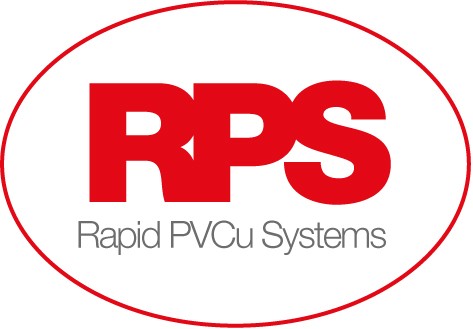 Rapid PVCu Systems are looking for experienced Window Fitters to join our team. We are based in Harworth, Doncaster, and manufacture and supply windows and doors to customers throughout the Yorkshire, Nottinghamshire, and Midlands areas. The role:To fit double glazed windows and doors and various properties to a high standard. Using our Harworth site as a base, travelling to sites daily.Working hours are Monday to FridayThe ideal candidate:Previous experience in this type of roleGood Customer Service skillsAttention to detailReliable and flexibleCSCS Card would be an advantage, but not essential as we are happy to provide the trainingFull UK driving license desirable We provide:Excellent salary, average £40,000 - £50,000 per annumOvertime Company Van & Fuel CardPermanent employment, long termBonus SchemeIf you are interested and would like to know more, please send an up to date cv to careers@rapidpvcusystems.co.uk 